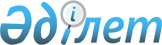 О внесении изменений в решение Акмолинского областного маслихата от 12 декабря 2014 года № 5С-32-2 "Об областном бюджете на 2015-2017 годы"Решение Акмолинского областного маслихата от 21 октября 2015 года № 5С-42-2. Зарегистрировано Департаментом юстиции Акмолинской области 26 октября 2015 года № 5027      Примечание РЦПИ.

      В тексте документа сохранена пунктуация и орфография оригинала.

      В соответствии с пунктом 4 статьи 106 Бюджетного кодекса Республики Казахстан от 4 декабря 2008 года, статьей 6 Закона Республики Казахстан от 23 января 2001 года «О местном государственном управлении и самоуправлении в Республике Казахстан», Акмолинский областной маслихат РЕШИЛ:



      1. Внести в решение Акмолинского областного маслихата «Об областном бюджете на 2015-2017 годы» от 12 декабря 2014 года № 5С-32-2 (зарегистрировано в Реестре государственной регистрации нормативных правовых актов № 4517, опубликовано 8 января 2015 года в газете «Арқа ажары», 8 января 2015 года в газете «Акмолинская правда») следующие изменения:



      1) пункт 1 изложить в новой редакции:

      «1. Утвердить областной бюджет на 2015-2017 годы, согласно приложениям 1, 2 и 3 соответственно, в том числе на 2015 год в следующих объемах:



      1) доходы – 128 764 338,0 тысяч тенге, в том числе:

      налоговые поступления – 15 543 359,9 тысяч тенге;

      неналоговые поступления – 1 705 370,0 тысяч тенге;

      поступления от продажи основного капитала – 3 270,9 тысяч тенге;

      поступления трансфертов – 111 512 337,2 тысяч тенге;



      2) затраты – 129 314 170,7 тысяч тенге;



      3) чистое бюджетное кредитование – 3 977 494,4 тысячи тенге, в том числе:

      бюджетные кредиты – 4 691 715,0 тысяч тенге;

      погашение бюджетных кредитов – 714 220,6 тысяч тенге;



      4) сальдо по операциям с финансовыми активами – 222 498,0 тысяч тенге, в том числе:

      приобретение финансовых активов – 223 000,0 тысячи тенге;

      поступления от продажи финансовых активов государства – 502,0 тысячи тенге;



      5) дефицит (профицит) бюджета – -4 749 825,1 тысяч тенге;



      6) финансирование дефицита (использование профицита) бюджета - 4 749 825,1 тысяч тенге.»;



      2) пункты 8 и 9 изложить в новой редакции:

      «8. Учесть, что в областном бюджете на 2015 год предусмотрено погашение бюджетных кредитов в республиканский бюджет в сумме 656 444,6 тысячи тенге, в том числе: погашение долга местного исполнительного органа перед вышестоящим бюджетом - 650 162,7 тысячи тенге, возврат неиспользованных бюджетных кредитов, выданных из республиканского бюджета - 6 281,9 тысяча тенге.



      9. Утвердить резерв местного исполнительного органа области на 2015 год в сумме 320 000 тысяч тенге.»;



      3) приложения 1, 2, 5 к указанному решению изложить в новой редакции согласно приложениям 1, 2, 3 к настоящему решению.



      2. Настоящее решение вступает в силу со дня государственной регистрации в Департаменте юстиции Акмолинской области и вводится в действие с 1 января 2015 года.      Председатель сессии

      Акмолинского областного

      маслихата                                  Е.Мащинская      Секретарь

      Акмолинского областного

      маслихата                                  Д.Нурмулдин      «СОГЛАСОВАНО»      Аким

      Акмолинской области                        С.Кулагин

      21.10.2015      Руководитель государственного

      учреждения «Управление экономики

      и бюджетного планирования

      Акмолинской области»                       Б.Малгаждаров

      21.10.2015

Приложение 1 к решению      

Акмолинского областного маслихата

от 21 октября 2015 года № 5С-42-2Приложение 1 к решению       

Акмолинского областного маслихата

от 12 декабря 2014 года № 5С-32-2 

Областной бюджет на 2015 год

Приложение 2 к решению      

Акмолинского областного маслихата

от 21 октября 2015 года № 5С-42-2Приложение 2 к решению       

Акмолинского областного маслихата

от 12 декабря 2014 года № 5С-32-2 

Областной бюджет на 2016 год

Приложение 3 к решению     

Акмолинского областного маслихата

от 21 октября 2015 года № 5С-42-2Приложение 5 к решению      

Акмолинского областного маслихата

от 12 декабря 2014 года № 5С-32-2 

Целевые трансферты из областного бюджета бюджетам районов (городов областного значения) на 2015 год
					© 2012. РГП на ПХВ «Институт законодательства и правовой информации Республики Казахстан» Министерства юстиции Республики Казахстан
				КатегорияКатегорияКатегорияКатегорияСумма, тысяч тенгеКлассКлассКлассСумма, тысяч тенгеПодклассПодклассСумма, тысяч тенгеНаименованиеСумма, тысяч тенге12345I. ДОХОДЫ128 764 338,01Налоговые поступления15 543 359,901Подоходный налог13 842 454,82Индивидуальный подоходный налог13 842 454,805Внутренние налоги на товары, работы и услуги1 700 905,13Поступления за использование природных и других ресурсов1 700 905,12Неналоговые поступления1 705 370,001Доходы от государственной собственности48 462,31Поступления части чистого дохода государственных предприятий4 388,34Доходы на доли участия в юридических лицах, находящиеся в государственной собственности2 784,35Доходы от аренды имущества, находящегося в государственной собственности19 902,66Вознаграждения за размещение бюджетных средств на банковских счетах1 092,47Вознаграждения по кредитам, выданным из государственного бюджета20 294,702Поступления от реализации товаров (работ, услуг) государственными учреждениями, финансируемыми из государственного бюджета6,21Поступления от реализации товаров (работ, услуг) государственными учреждениями, финансируемыми из государственного бюджета6,203Поступления денег от проведения государственных закупок, организуемых государственными учреждениями, финансируемыми из государственного бюджета1 007,81Поступления денег от проведения государственных закупок, организуемых государственными учреждениями, финансируемыми из государственного бюджета1 007,804Штрафы, пени, санкции, взыскания, налагаемые государственными учреждениями, финансируемыми из государственного бюджета, а также содержащимися и финансируемыми из бюджета (сметы расходов) Национального Банка Республики Казахстан929 457,01Штрафы, пени, санкции, взыскания, налагаемые государственными учреждениями, финансируемыми из государственного бюджета, а также содержащимися и финансируемыми из бюджета (сметы расходов) Национального Банка Республики Казахстан, за исключением поступлений от организаций нефтяного сектора929 457,006Прочие неналоговые поступления726 436,71Прочие неналоговые поступления726 436,73Поступления от продажи основного капитала3 270,901Продажа государственного имущества, закрепленного за государственными учреждениями3 270,91Продажа государственного имущества, закрепленного за государственными учреждениями3 270,94Поступления трансфертов111 512 337,201Трансферты из нижестоящих органов государственного управления8 840 360,22Трансферты из районных (городских) бюджетов8 840 360,202Трансферты из вышестоящих органов государственного управления102 671 977,01Трансферты из республиканского бюджета102 671 977,0Функциональная группаФункциональная группаФункциональная группаФункциональная группаСуммаАдминистратор бюджетных программАдминистратор бюджетных программАдминистратор бюджетных программСуммаПрограммаПрограммаСуммаНаименованиеСумма12345II. ЗАТРАТЫ129 314 170,71Государственные услуги общего характера1 565 529,6110Аппарат маслихата области68 176,0001Услуги по обеспечению деятельности маслихата области63 568,0003Капитальные расходы государственного органа4 608,0120Аппарат акима области896 849,9001Услуги по обеспечению деятельности акима области753 945,0004Капитальные расходы государственного органа20 429,0007Капитальные расходы подведомственных государственных учреждений и организаций17 534,9009Обеспечение и проведение выборов акимов городов районного значения, сел, поселков, сельских округов6 953,0013Обеспечение деятельности Ассамблеи народа Казахстана области85 988,0113Целевые текущие трансферты из местных бюджетов12 000,0257Управление финансов области124 583,3001Услуги по реализации государственной политики в области исполнения местного бюджета и управления коммунальной собственностью области120 814,7009Приватизация, управление коммунальным имуществом, постприватизационная деятельность и регулирование споров, связанных с этим1 489,3013Капитальные расходы государственного органа2 279,3258Управление экономики и бюджетного планирования области134 746,4001Услуги по реализации государственной политики в области формирования и развития экономической политики, системы государственного планирования123 198,8005Капитальные расходы государственного органа11 547,6265Управление предпринимательства и промышленности области84 046,1001Услуги по реализации государственной политики на местном уровне в области развития предпринимательства и промышленности84 046,1269Управление по делам религий области73 029,3001Услуги по реализации государственной политики в области в сфере религиозной деятельности на местном уровне29 362,1003Капитальные расходы государственного органа255,8004Капитальные расходы подведомственных государственных учреждений и организаций925,0005Изучение и анализ религиозной ситуации в регионе42 486,4282Ревизионная комиссия области184 098,6001Услуги по обеспечению деятельности ревизионной комиссии области165 927,9003Капитальные расходы государственного органа18 170,72Оборона167 316,8120Аппарат акима области139 336,4010Мероприятия в рамках исполнения всеобщей воинской обязанности34 585,0011Подготовка территориальной обороны и территориальная оборона областного масштаба23 835,6012Мобилизационная подготовка и мобилизация областного масштаба66 676,9014Предупреждение и ликвидация чрезвычайных ситуаций областного масштаба14 238,9287Территориальный орган, уполномоченных органов в области чрезвычайных ситуаций природного и техногенного характера, гражданской обороны, финансируемый из областного бюджета27 980,4002Капитальные расходы подведомственных государственных учреждений и организаций11 112,7004Предупреждение и ликвидация чрезвычайных ситуаций областного масштаба16 867,73Общественный порядок, безопасность, правовая, судебная, уголовно-исполнительная деятельность6 652 907,0120Аппарат акима области21 665,0015Целевые текущие трансферты бюджетам районов (городов областного значения) на содержание штатной численности отделов регистрации актов гражданского состояния21 665,0252Исполнительный орган внутренних дел, финансируемый из областного бюджета5 942 520,4001Услуги по реализации государственной политики в области обеспечения охраны общественного порядка и безопасности на территории области5 182 236,4003Поощрение граждан, участвующих в охране общественного порядка4 551,0006Капитальные расходы государственного органа503 279,7013Услуги по размещению лиц, не имеющих определенного места жительства и документов42 488,0014Организация содержания лиц, арестованных в административном порядке21 621,0015Организация содержания служебных животных36 354,0024Проведение учений по действиям при угрозе и возникновении кризисной ситуации14 045,0032Капитальные расходы подведомственных государственных учреждений и организаций137 945,3271Управление строительства области688 721,6003Развитие объектов органов внутренних дел22 640,6053Строительство объектов общественного порядка и безопасности666 081,04Образование18 399 111,4253Управление здравоохранения области212 026,8003Повышение квалификации и переподготовка кадров22 231,8043Подготовка специалистов в организациях технического и профессионального, послесреднего образования189 795,0261Управление образования области13 863 333,3001Услуги по реализации государственной политики на местном уровне в области образования108 244,0003Общеобразовательное обучение по специальным образовательным учебным программам809 105,6004Информатизация системы образования в областных государственных учреждениях образования76 572,4005Приобретение и доставка учебников, учебно-методических комплексов для областных государственных учреждений образования67 335,8006Общеобразовательное обучение одаренных детей в специализированных организациях образования560 146,1007Проведение школьных олимпиад, внешкольных мероприятий и конкурсов областного масштаба140 303,8011Обследование психического здоровья детей и подростков и оказание психолого-медико-педагогической консультативной помощи населению41 920,6024Подготовка специалистов в организациях технического и профессионального образования5 840 101,0027Целевые текущие трансферты бюджетам районов (городов областного значения) на реализацию государственного образовательного заказа в дошкольных организациях образования3 942 146,5029Методическая работа70 078,1053Целевые текущие трансферты бюджетам районов (городов областного значения) на апробирование подушевого финансирования начального, основного среднего и общего среднего образования147 003,0061Целевые текущие трансферты бюджетам районов (городов областного значения) на повышение оплаты труда учителям, прошедшим повышение квалификации по трехуровневой системе803 455,0067Капитальные расходы подведомственных государственных учреждений и организаций409 797,0113Целевые текущие трансферты из местных бюджетов847 124,4271Управление строительства области3 319 067,3007Целевые трансферты на развитие бюджетам районов (городов областного значения) на строительство и реконструкцию объектов образования2 977 398,0037Строительство и реконструкция объектов образования341 669,3285Управление физической культуры и спорта области1 004 684,0006Дополнительное образование для детей и юношества по спорту779 676,0007Общеобразовательное обучение одаренных в спорте детей в специализированных организациях образования225 008,05Здравоохранение27 109 191,8253Управление здравоохранения области23 074 267,6001Услуги по реализации государственной политики на местном уровне в области здравоохранения104 809,5004Оказание стационарной и стационарозамещающей медицинской помощи субъектами здравоохранения по направлению специалистов первичной медико-санитарной помощи и медицинских организаций, за исключением оказываемой за счет средств республиканского бюджета и субъектами здравоохранения районного значения и села120 670,0005Производство крови, ее компонентов и препаратов для местных организаций здравоохранения522 332,0006Услуги по охране материнства и детства82 507,0007Пропаганда здорового образа жизни105 200,0008Реализация мероприятий по профилактике и борьбе со СПИД в Республике Казахстан246 732,2009Оказание медицинской помощи лицам, страдающим туберкулезом, инфекционными заболеваниями, психическими расстройствами и расстройствами поведения, в том числе связанные с употреблением психоактивных веществ3 479 419,5011Оказание скорой медицинской помощи и санитарная авиация, за исключением оказываемой за счет средств республиканского бюджета и субъектами здравоохранения районного значения и села481 714,5013Проведение патологоанатомического вскрытия14 530,0014Обеспечение лекарственными средствами и специализированными продуктами детского и лечебного питания отдельных категорий населения на амбулаторном уровне711 821,0016Обеспечение граждан бесплатным или льготным проездом за пределы населенного пункта на лечение4 425,0017Приобретение тест-систем для проведения дозорного эпидемиологического надзора453,8018Информационно-аналитические услуги в области здравоохранения21 014,0019Обеспечение больных туберкулезом противотуберкулезными препаратами279 327,0020Обеспечение больных диабетом противодиабетическими препаратами388 912,0021Обеспечение онкогематологических больных химиопрепаратами174 678,0022Обеспечение лекарственными средствами больных с хронической почечной недостаточностью, аутоиммунными, орфанными заболеваниями, иммунодефицитными состояниями, а также больных после трансплантации почек74 730,0026Обеспечение факторами свертывания крови больных гемофилией549 947,0027Централизованный закуп и хранение вакцин и других медицинских иммунобиологических препаратов для проведения иммунопрофилактики населения821 159,0029Областные базы спецмедснабжения69 017,0030Капитальные расходы государственных органов здравоохранения10 392,5033Капитальные расходы медицинских организаций здравоохранения681 561,1036Обеспечение тромболитическими препаратами больных с острым инфарктом миокарда7 662,0038Проведение скрининговых исследований в рамках гарантированного объема бесплатной медицинской помощи127 123,0039Оказание медицинской помощи населению субъектами здравоохранения районного значения и села и амбулаторно-поликлинической помощи в рамках гарантированного объема бесплатной медицинской помощи12 285 264,5045Обеспечение лекарственными средствами на льготных условиях отдельных категорий граждан на амбулаторном уровне лечения434 070,0046Оказание медицинской помощи онкологическим больным в рамках гарантированного объема бесплатной медицинской помощи1 274 796,0271Управление строительства области4 034 924,2038Строительство и реконструкция объектов здравоохранения3 963 049,5083Строительство врачебных амбулаторий и фельдшерско-акушерских пунктов, расположенных в сельских населенных пунктах в рамках Дорожной карты занятости 202071 874,76Социальная помощь и социальное обеспечение3 953 957,9256Управление координации занятости и социальных программ области2 753 541,6001Услуги по реализации государственной политики на местном уровне в области обеспечения занятости и реализации социальных программ для населения85 240,8002Предоставление специальных социальных услуг для престарелых и инвалидов в медико-социальных учреждениях (организациях) общего типа509 176,3003Социальная поддержка инвалидов220 533,4013Предоставление специальных социальных услуг для инвалидов с психоневрологическими заболеваниями, в психоневрологических медико-социальных учреждениях (организациях)696 684,4014Предоставление специальных социальных услуг для престарелых, инвалидов, в том числе детей-инвалидов, в реабилитационных центрах941,0015Предоставление специальных социальных услуг для детей-инвалидов с психоневрологическими патологиями в детских психоневрологических медико-социальных учреждениях (организациях)261 346,6017Целевые текущие трансферты бюджетам районов (городов областного значения) на введение стандартов специальных социальных услуг8 895,0018Размещение государственного социального заказа в неправительственном секторе68 870,0044Реализация миграционных мероприятий на местном уровне2 405,0045Целевые текущие трансферты бюджетам районов (городов областного значения) на реализацию Плана мероприятий по обеспечению прав и улучшению качества жизни инвалидов62 992,0046Реализация Плана мероприятий по обеспечению прав и улучшению качества жизни инвалидов7 408,0047Целевые текущие трансферты бюджетам районов (городов областного значения) на внедрение обусловленной денежной помощи по проекту Өрлеу223 807,0051Целевые текущие трансферты бюджетам районов (городов областного значения) на проведение мероприятий, посвященных семидесятилетию Победы в Великой Отечественной войне409 507,5052Проведение мероприятий, посвященных семидесятилетию Победы в Великой Отечественной войне1 025,0053Услуги по замене и настройке речевых процессоров к кохлеарным имплантам50 903,0067Капитальные расходы подведомственных государственных учреждений и организаций136 806,6113Целевые текущие трансферты из местных бюджетов7 000,0261Управление образования области1 082 573,3015Социальное обеспечение сирот, детей, оставшихся без попечения родителей1 044 867,0037Социальная реабилитация37 706,3263Управление внутренней политики области34 243,0077Реализация Плана мероприятий по обеспечению прав и улучшению качества жизни инвалидов34 243,0268Управление пассажирского транспорта и автомобильных дорог области12 196,0045Целевые текущие трансферты бюджетам районов (городов областного значения) на реализацию Плана мероприятий по обеспечению прав и улучшению качества жизни инвалидов12 196,0270Управление по инспекции труда области71 297,1001Услуги по реализации государственной политики в области регулирования трудовых отношений на местном уровне64 235,8003Капитальные расходы государственного органа7 061,3271Управление строительства области106,9039Строительство и реконструкция объектов социального обеспечения106,97Жилищно-коммунальное хозяйство10 084 626,5253Управление здравоохранения области3 254,5047Ремонт объектов в рамках развития городов и сельских населенных пунктов по Дорожной карте занятости 20203 254,5256Управление координации занятости и социальных программ области1 820,9043Ремонт объектов в рамках развития городов и сельских населенных пунктов по Дорожной карте занятости 20201 820,9261Управление образования области2 320,0064Ремонт объектов в рамках развития городов и сельских населенных пунктов по Дорожной карте занятости 20202 320,0271Управление строительства области3 998 243,5014Целевые трансферты на развитие бюджетам районов (городов областного значения) на проектирование и (или) строительство, реконструкцию жилья коммунального жилищного фонда331 870,9015Целевые трансферты на развитие бюджетам районов (городов областного значения) на развитие благоустройства городов и населенных пунктов38 277,4027Целевые трансферты на развитие бюджетам районов (городов областного значения) на проектирование, развитие и (или) обустройство инженерно-коммуникационной инфраструктуры1 735 609,0058Целевые трансферты на развитие бюджетам районов (городов областного значения) на развитие системы водоснабжения и водоотведения в сельских населенных пунктах1 833 609,2062Целевые трансферты на развитие бюджетам районов (городов областного значения) на строительство и (или) реконструкцию жилья и инженерно-коммуникационной инфраструктуры для переселения жителей населенных пунктов Калачи и Красногорский Акмолинской области41 277,0098Целевые текущие трансферты бюджетам районов (городов областного значения) на приобретение жилья коммунального жилищного фонда17 600,0279Управление энергетики и жилищно-коммунального хозяйства области6 078 987,6001Услуги по реализации государственной политики на местном уровне в области энергетики и жилищно-коммунального хозяйства56 042,2005Капитальные расходы государственного органа4 034,3010Целевые трансферты на развитие бюджетам районов (городов областного значения) на развитие системы водоснабжения и водоотведения1 240 105,0014Целевые трансферты на развитие бюджетам районов (городов областного значения) на развитие коммунального хозяйства540 319,0026Проведение энергетического аудита многоквартирных жилых домов13 125,0039Целевые трансферты на развитие бюджетам районов (городов областного значения) на увеличение уставных капиталов специализированных уполномоченных организаций136 575,0040Целевые текущие трансферты бюджетам районов (городов областного значения) на проведение профилактической дезинсекции и дератизации (за исключением дезинсекции и дератизации на территории природных очагов инфекционных и паразитарных заболеваний, а также в очагах инфекционных и паразитарных заболеваний)3 860,0076Целевые трансферты на развитие бюджетам районов (городов областного значения) на строительство и реконструкцию систем водоснабжения, водоотведения и теплоснабжения Щучинско-Боровской курортной зоны18 225,5113Целевые текущие трансферты из местных бюджетов3 791 316,5114Целевые трансферты на развитие из местных бюджетов275 385,18Культура, спорт, туризм и информационное пространство5 393 942,4259Управление архивов и документации области271 163,2001Услуги по реализации государственной политики на местном уровне по управлению архивным делом21 629,6002Обеспечение сохранности архивного фонда231 310,6005Капитальные расходы государственного органа6 181,0032Капитальные расходы подведомственных государственных учреждений и организаций12 042,0262Управление культуры области1 032 248,9001Услуги по реализации государственной политики на местном уровне в области культуры44 764,6003Поддержка культурно-досуговой работы227 105,6005Обеспечение сохранности историко-культурного наследия и доступа к ним213 105,4007Поддержка театрального и музыкального искусства388 701,7008Обеспечение функционирования областных библиотек70 970,6011Капитальные расходы государственного органа2 056,0032Капитальные расходы подведомственных государственных учреждений и организаций85 545,0263Управление внутренней политики области582 185,9001Услуги по реализации государственной внутренней политики на местном уровне183 897,9005Капитальные расходы государственного органа5 495,0007Услуги по проведению государственной информационной политики392 793,0264Управление по развитию языков области76 623,0001Услуги по реализации государственной политики на местном уровне в области развития языков30 862,5002Развитие государственного языка и других языков народа Казахстана44 655,5032Капитальные расходы подведомственных государственных учреждений и организаций1 105,0271Управление строительства области231 558,3016Развитие объектов культуры16 409,6017Развитие объектов спорта120 661,1034Целевые трансферты на развитие бюджетам районов (городов областного значения) на развитие объектов спорта94 487,6283Управление по вопросам молодежной политики области177 501,9001Услуги по реализации молодежной политики на местном уровне35 637,9005Реализация мероприятий в сфере молодежной политики141 864,0284Управление туризма области45 789,9001Услуги по реализации государственной политики на местном уровне в сфере туризма23 339,9003Капитальные расходы государственного органа206,0004Регулирование туристической деятельности22 244,0285Управление физической культуры и спорта области2 976 871,3001Услуги по реализации государственной политики на местном уровне в сфере физической культуры и спорта46 211,1002Проведение спортивных соревнований на областном уровне41 597,0003Подготовка и участие членов областных сборных команд по различным видам спорта на республиканских и международных спортивных соревнованиях2 415 462,2032Капитальные расходы подведомственных государственных учреждений и организаций209 462,0113Целевые текущие трансферты из местных бюджетов264 139,09Топливно-энергетический комплекс и недропользование1 593 770,0271Управление строительства области563 770,0092Организация и проведение поисково-разведочных работ на подземные воды для хозяйственно-питьевого водоснабжения населенных пунктов563 770,0279Управление энергетики и жилищно-коммунального хозяйства области1 030 000,0011Целевые трансферты на развитие бюджетам районов (городов областного значения) на развитие теплоэнергетической системы1 030 000,010Сельское, водное, лесное, рыбное хозяйство, особо охраняемые природные территории, охрана окружающей среды и животного мира, земельные отношения20 263 391,7251Управление земельных отношений области50 480,5001Услуги по реализации государственной политики в области регулирования земельных отношений на территории области42 169,0003Регулирование земельных отношений6 996,8010Капитальные расходы государственного органа1 314,7254Управление природных ресурсов и регулирования природопользования области1 142 041,6001Услуги по реализации государственной политики в сфере охраны окружающей среды на местном уровне72 108,6005Охрана, защита, воспроизводство лесов и лесоразведение610 302,0006Охрана животного мира26 891,0008Мероприятия по охране окружающей среды298 517,0009Создание лесонасаждений вдоль автомобильной дороги «Астана-Щучинск» на участках «Шортанды-Щучинск»115 108,0013Капитальные расходы государственного органа779,0032Капитальные расходы подведомственных государственных учреждений и организаций18 336,0255Управление сельского хозяйства области16 590 617,5001Услуги по реализации государственной политики на местном уровне в сфере сельского хозяйства123 827,0002Поддержка семеноводства166 508,3003Капитальные расходы государственного органа975,0018Обезвреживание пестицидов (ядохимикатов)3 418,0019Услуги по распространению и внедрению инновационного опыта3 571,5020Субсидирование повышения урожайности и качества продукции растениеводства, удешевление стоимости горюче-смазочных материалов и других товарно-материальных ценностей, необходимых для проведения весенне-полевых и уборочных работ, путем субсидирования производства приоритетных культур2 786 270,0029Мероприятия по борьбе с вредными организмами сельскохозяйственных культур144 068,0041Удешевление сельхозтоваропроизводителями стоимости гербицидов биоагентов (энтомофагов) и биопрепаратов, предназначенных для обработки сельскохозяйственных культур в целях защиты растений4 120 199,5045Определение сортовых и посевных качеств семенного и посадочного материала100 010,0046Государственный учет и регистрация тракторов, прицепов к ним, самоходных сельскохозяйственных, мелиоративных и дорожно-строительных машин и механизмов119,0047Субсидирование стоимости удобрений (за исключением органических)2 068 698,6048Возделывание сельскохозяйственных культур в защищенном грунте30 477,4049Субсидирование затрат перерабатывающих предприятий на закуп сельскохозяйственной продукции для производства продуктов ее глубокой переработки128 670,0050Возмещение части расходов, понесенных субъектом агропромышленного комплекса, при инвестиционных вложениях635 737,0051Субсидирование в рамках страхования и гарантирования займов субъектов агропромышленного комплекса143 778,0052Целевые текущие трансферты бюджетам районов (городов областного значения) на содержание подразделений местных исполнительных органов агропромышленного комплекса10 930,0053Субсидирование развития племенного животноводства, повышение продуктивности и качества продукции животноводства6 123 360,2265Управление предпринимательства и промышленности области591 706,0035Формирование региональных стабилизационных фондов продовольственных товаров591 706,0279Управление энергетики и жилищно-коммунального хозяйства области956 210,0032Субсидирование стоимости услуг по подаче питьевой воды из особо важных групповых и локальных систем водоснабжения, являющихся безальтернативными источниками питьевого водоснабжения956 210,0719Управление ветеринарии области888 110,1001Услуги по реализации государственной политики на местном уровне в сфере ветеринарии49 633,4003Капитальные расходы государственного органа8 687,7028Услуги по транспортировке ветеринарных препаратов до пункта временного хранения3 291,0052Целевые текущие трансферты бюджетам районов (городов областного значения) на содержание подразделений местных исполнительных органов агропромышленного комплекса78 371,0113Целевые текущие трансферты из местных бюджетов748 127,0725Управление по контролю за использованием и охраной земель области44 226,0001Услуги по реализации государственной политики на местном уровне в сфере контроля за использованием и охраной земель38 628,2003Капитальные расходы государственного органа5 597,811Промышленность, архитектурная, градостроительная и строительная деятельность896 908,4271Управление строительства области778 638,3001Услуги по реализации государственной политики на местном уровне в области строительства55 139,9005Капитальные расходы государственного органа644,0114Целевые трансферты на развитие из местных бюджетов722 854,4272Управление архитектуры и градостроительства области80 346,1001Услуги по реализации государственной политики в области архитектуры и градостроительства на местном уровне30 562,9004Капитальные расходы государственного органа5 736,9113Целевые текущие трансферты из местных бюджетов44 046,3724Управление государственного архитектурно-строительного контроля области37 924,0001Услуги по реализации государственной политики на местном уровне в сфере государственного архитектурно-строительного контроля37 924,012Транспорт и коммуникации5 437 568,4268Управление пассажирского транспорта и автомобильных дорог области5 437 568,4001Услуги по реализации государственной политики на местном уровне в области транспорта и коммуникаций53 327,0003Обеспечение функционирования автомобильных дорог708 313,0007Целевые трансферты на развитие бюджетам районов (городов областного значения) на развитие транспортной инфраструктуры1 017 773,0011Капитальные расходы государственного органа84,7025Капитальный и средний ремонт автомобильных дорог областного значения и улиц населенных пунктов545 203,0027Целевые текущие трансферты бюджетам районов (городов областного значения) на финансирование приоритетных проектов транспортной инфраструктуры1 000 000,0113Целевые текущие трансферты из местных бюджетов2 112 767,7114Целевые трансферты на развитие из местных бюджетов100,013Прочие5 107 399,9253Управление здравоохранения области52 810,1049Текущее обустройство моногородов52 810,1257Управление финансов области2 713 380,0012Резерв местного исполнительного органа области320 000,0040Целевые текущие трансферты бюджетам районов (городов областного значения) на оплату труда по новой модели системы оплаты труда и выплату ежемесячной надбавки за особые условия труда к должностным окладам работников государственных учреждений, не являющихся государственными служащими, а также работников государственных казенных предприятий, финансируемых из местных бюджетов2 393 380,0261Управление образования области72 833,8066Целевые текущие трансферты бюджетам районов (городов областного значения) на текущее обустройство моногородов72 833,8262Управление культуры области2 678,6019Целевые текущие трансферты бюджетам районов (городов областного значения) на текущее обустройство моногородов2 678,6265Управление предпринимательства и промышленности области1 599 848,0004Поддержка частного предпринимательства в рамках программы «Дорожная карта бизнеса - 2020»15 000,0014Субсидирование процентной ставки по кредитам в рамках программы «Дорожная карта бизнеса - 2020»1 425 285,0015Частичное гарантирование кредитов малому и среднему бизнесу в рамках программы «Дорожная карта бизнеса - 2020»100 000,0067Субсидирование процентной ставки и гарантирование по кредитам банков для реализации проектов в моногородах46 563,0068Предоставление грантов на развитие новых производств в моногородах13 000,0268Управление пассажирского транспорта и автомобильных дорог области438 177,9036Целевые текущие трансферты бюджетам районов (городов областного значения) на текущее обустройство моногородов438 177,9271Управление строительства области90 520,0051Развитие индустриальной инфраструктуры в рамках программы «Дорожная карта бизнеса - 2020»90 520,0279Управление энергетики и жилищно-коммунального хозяйства области137 151,5024Развитие индустриальной инфраструктуры в рамках программы «Дорожная карта бизнеса - 2020»137 151,514Обслуживание долга1 327,5257Управление финансов области1 327,5016Обслуживание долга местных исполнительных органов по выплате вознаграждений и иных платежей по займам из республиканского бюджета1 327,515Трансферты22 687 221,4257Управление финансов области22 687 221,4007Субвенции20 954 375,0011Возврат неиспользованных (недоиспользованных) целевых трансфертов193 749,7017Возврат, использованных не по целевому назначению целевых трансфертов9 293,4024Целевые текущие трансферты в вышестоящие бюджеты в связи с передачей функций государственных органов из нижестоящего уровня государственного управления в вышестоящий235 976,0026Целевые текущие трансферты из вышестоящего бюджета на компенсацию потерь нижестоящих бюджетов в связи с изменением законодательства1 293 827,3III. Чистое бюджетное кредитование3 977 494,4Бюджетные кредиты4 691 715,06Социальная помощь и социальное обеспечение488 952,0265Управление предпринимательства и промышленности области488 952,0009Предоставление бюджетных кредитов для содействия развитию предпринимательства на селе в рамках Дорожной карты занятости 2020488 952,07Жилищно-коммунальное хозяйство3 595 731,0271Управление строительства области874 408,0009Кредитование бюджетов районов (городов областного значения) на проектирование и (или) строительство жилья874 408,0279Управление энергетики и жилищно-коммунального хозяйства области2 721 323,0046Кредитование бюджетов районов (городов областного значения) на реконструкцию и строительство систем тепло-, водоснабжения и водоотведения2 721 323,010Сельское, водное, лесное, рыбное хозяйство, особо охраняемые природные территории, охрана окружающей среды и животного мира, земельные отношения547 032,0258Управление экономики и бюджетного планирования области547 032,0007Бюджетные кредиты местным исполнительным органам для реализации мер социальной поддержки специалистов547 032,013Прочие60 000,0265Управление предпринимательства и промышленности области60 000,0069Кредитование на содействие развитию предпринимательства в моногородах60 000,0Погашение бюджетных кредитов714 220,65Погашение бюджетных кредитов714 220,601Погашение бюджетных кредитов714 220,61Погашение бюджетных кредитов, выданных из государственного бюджета707 938,72Возврат сумм неиспользованных бюджетных кредитов6 281,9IV. Сальдо по операциям с финансовыми активами222 498,0Приобретение финансовых активов223 000,013Прочие223 000,0120Аппарат акима области223 000,0065Формирование или увеличение уставного капитала юридических лиц223 000,0Поступления от продажи финансовых активов государства502,06Поступления от продажи финансовых активов государства502,001Поступления от продажи финансовых активов государства502,01Поступления от продажи финансовых активов внутри страны502,0V. Дефицит (профицит) бюджета-4 749 825,1VI. Финансирование дефицита (использование профицита) бюджета4 749 825,1КатегорияКатегорияКатегорияКатегорияСумма, тысяч тенгеКлассКлассКлассСумма, тысяч тенгеПодклассПодклассСумма, тысяч тенгеНаименованиеСумма, тысяч тенге12345I. ДОХОДЫ89 642 421,01Налоговые поступления15 702 540,001Подоходный налог13 760 204,02Индивидуальный подоходный налог13 760 204,005Внутренние налоги на товары, работы и услуги1 942 336,03Поступления за использование природных и других ресурсов1 942 336,02Неналоговые поступления972 214,001Доходы от государственной собственности35 944,01Поступления части чистого дохода государственных предприятий1 954,05Доходы от аренды имущества, находящегося в государственной собственности12 088,06Вознаграждения за размещение бюджетных средств на банковских счетах3 000,07Вознаграждения по кредитам, выданным из государственного бюджета18 902,002Поступления от реализации товаров (работ, услуг) государственными учреждениями, финансируемыми из государственного бюджета1 223,01Поступления от реализации товаров (работ, услуг) государственными учреждениями, финансируемыми из государственного бюджета1 223,003Поступления денег от проведения государственных закупок, организуемых государственными учреждениями, финансируемыми из государственного бюджета3 022,01Поступления денег от проведения государственных закупок, организуемых государственными учреждениями, финансируемыми из государственного бюджета3 022,004Штрафы, пени, санкции, взыскания, налагаемые государственными учреждениями, финансируемыми из государственного бюджета, а также содержащимися и финансируемыми из бюджета (сметы расходов) Национального Банка Республики Казахстан763 268,01Штрафы, пени, санкции, взыскания, налагаемые государственными учреждениями, финансируемыми из государственного бюджета, а также содержащимися и финансируемыми из бюджета (сметы расходов) Национального Банка Республики Казахстан, за исключением поступлений от организаций нефтяного сектора763 268,006Прочие неналоговые поступления168 757,01Прочие неналоговые поступления168 757,03Поступления от продажи основного капитала1 000,001Продажа государственного имущества, закрепленного за государственными учреждениями1 000,01Продажа государственного имущества, закрепленного за государственными учреждениями1 000,04Поступления трансфертов72 966 667,001Трансферты из нижестоящих органов государственного управления12 143 796,02Трансферты из районных (городских) бюджетов12 143 796,002Трансферты из вышестоящих органов государственного управления60 822 871,01Трансферты из республиканского бюджета60 822 871,0Функциональная группаФункциональная группаФункциональная группаФункциональная группаСуммаАдминистратор бюджетных программАдминистратор бюджетных программАдминистратор бюджетных программСуммаПрограммаПрограммаСуммаНаименованиеСумма12345II. ЗАТРАТЫ89 700 197,01Государственные услуги общего характера1 487 597,0110Аппарат маслихата области65 070,0001Услуги по обеспечению деятельности маслихата области65 070,0120Аппарат акима области820 927,0001Услуги по обеспечению деятельности акима области751 377,0004Капитальные расходы государственного органа1 519,0009Обеспечение и проведение выборов акимов городов районного значения, сел, поселков, сельских округов7 439,0013Обеспечение деятельности Ассамблеи народа Казахстана области60 592,0257Управление финансов области125 933,0001Услуги по реализации государственной политики в области исполнения местного бюджета и управления коммунальной собственностью области122 478,0009Приватизация, управление коммунальным имуществом, постприватизационная деятельность и регулирование споров, связанных с этим3 455,0258Управление экономики и бюджетного планирования области136 932,0001Услуги по реализации государственной политики в области формирования и развития экономической политики, системы государственного планирования135 955,0005Капитальные расходы государственного органа977,0265Управление предпринимательства и промышленности области108 871,0001Услуги по реализации государственной политики на местном уровне в области развития предпринимательства и промышленности108 871,0269Управление по делам религий области63 622,0001Услуги по реализации государственной политики в сфере религиозной деятельности на местном уровне26 695,0005Изучение и анализ религиозной ситуации в регионе36 927,0282Ревизионная комиссия области166 242,0001Услуги по обеспечению деятельности ревизионной комиссии области166 044,0003Капитальные расходы государственного органа198,02Оборона978 143,0120Аппарат акима области978 143,0010Мероприятия в рамках исполнения всеобщей воинской обязанности29 479,0011Подготовка территориальной обороны и территориальная оборона областного масштаба21 566,0012Мобилизационная подготовка и мобилизация областного масштаба67 856,0014Предупреждение и ликвидация чрезвычайных ситуаций областного масштаба859 242,03Общественный порядок, безопасность, правовая, судебная, уголовно-исполнительная деятельность6 288 903,0252Исполнительный орган внутренних дел, финансируемый из областного бюджета5 545 631,0001Услуги по реализации государственной политики в области обеспечения охраны общественного порядка и безопасности на территории области5 113 790,0003Поощрение граждан, участвующих в охране общественного порядка4 869,0006Капитальные расходы государственного органа319 168,0013Услуги по размещению лиц, не имеющих определенного места жительства и документов47 307,0014Организация содержания лиц, арестованных в административном порядке23 134,0015Организация содержания служебных животных37 363,0271Управление строительства области743 272,0053Строительство объектов общественного порядка и безопасности743 272,04Образование10 266 421,5253Управление здравоохранения области204 840,0003Повышение квалификации и переподготовка кадров23 238,0043Подготовка специалистов в организациях технического и профессионального, послесреднего образования181 602,0261Управление образования области8 453 128,0001Услуги по реализации государственной политики на местном уровне в области образования113 324,0003Общеобразовательное обучение по специальным образовательным учебным программам833 921,0004Информатизация системы образования в областных государственных учреждениях образования85 981,0005Приобретение и доставка учебников, учебно-методических комплексов для областных государственных учреждений образования71 832,0006Общеобразовательное обучение одаренных детей в специализированных организациях образования635 370,0007Проведение школьных олимпиад, внешкольных мероприятий и конкурсов областного масштаба151 531,0011Обследование психического здоровья детей и подростков и оказание психолого-медико-педагогической консультативной помощи населению39 303,0024Подготовка специалистов в организациях технического и профессионального образования5 487 462,0029Методическая работа77 825,0067Капитальные расходы подведомственных государственных учреждений и организаций415 035,0113Целевые текущие трансферты из местных бюджетов541 544,0271Управление строительства области395 981,5007Целевые трансферты на развитие бюджетам районов (городов областного значения) на строительство и реконструкцию объектов образования395 981,5285Управление физической культуры и спорта области1 212 472,0006Дополнительное образование для детей и юношества по спорту984 023,0007Общеобразовательное обучение одаренных в спорте детей в специализированных организациях образования228 449,05Здравоохранение8 432 921,0253Управление здравоохранения области7 865 921,0001Услуги по реализации государственной политики на местном уровне в области здравоохранения108 046,0004Оказание стационарной и стационарозамещающей медицинской помощи субъектами здравоохранения по направлению специалистов первичной медико-санитарной помощи и медицинских организаций, за исключением оказываемой за счет средств республиканского бюджета и субъектами здравоохранения районного значения и села124 027,0005Производство крови, ее компонентов и препаратов для местных организаций здравоохранения534 171,0006Услуги по охране материнства и детства79 149,0007Пропаганда здорового образа жизни109 659,0008Реализация мероприятий по профилактике и борьбе со СПИД в Республике Казахстан165 953,0009Оказание медицинской помощи лицам, страдающим туберкулезом, инфекционными заболеваниями, психическими расстройствами и расстройствами поведения, в том числе связанные с употреблением психоактивных веществ3 422 899,0011Оказание скорой медицинской помощи и санитарная авиация, за исключением оказываемой за счет средств республиканского бюджета и субъектами здравоохранения районного значения и села481 234,0013Проведение патологоанатомического вскрытия14 799,0014Обеспечение лекарственными средствами и специализированными продуктами детского и лечебного питания отдельных категорий населения на амбулаторном уровне745 599,0016Обеспечение граждан бесплатным или льготным проездом за пределы населенного пункта на лечение7 010,0017Приобретение тест-систем для проведения дозорного эпидемиологического надзора1 385,0018Информационно-аналитические услуги в области здравоохранения21 616,0020Обеспечение больных диабетом противодиабетическими препаратами166 676,0022Обеспечение лекарственными средствами больных с хронической почечной недостаточностью, аутоиммунными, орфанными заболеваниями, иммунодефицитными состояниями, а также больных после трансплантации почек39 164,0027Централизованный закуп и хранение вакцин и других медицинских иммунобиологических препаратов для проведения иммунопрофилактики населения103 818,0029Областные базы спецмедснабжения67 993,0033Капитальные расходы медицинских организаций здравоохранения654 781,0039Оказание медицинской помощи населению субъектами здравоохранения районного значения и села и амбулаторно-поликлинической помощи в рамках гарантированного объема бесплатной медицинской помощи720 461,0045Обеспечение лекарственными средствами на льготных условиях отдельных категорий граждан на амбулаторном уровне лечения188 836,0046Оказание медицинской помощи онкологическим больным в рамках гарантированного объема бесплатной медицинской помощи108 645,0271Управление строительства области567 000,0038Строительство и реконструкция объектов здравоохранения567 000,06Социальная помощь и социальное обеспечение2 828 199,0256Управление координации занятости и социальных программ области1 598 099,0001Услуги по реализации государственной политики на местном уровне в области обеспечения занятости и реализации социальных программ для населения81 327,0002Предоставление специальных социальных услуг для престарелых и инвалидов в медико-социальных учреждениях (организациях) общего типа487 023,0003Социальная поддержка инвалидов257 360,0013Предоставление специальных социальных услуг для инвалидов с психоневрологическими заболеваниями, в психоневрологических медико-социальных учреждениях (организациях)468 373,0015Предоставление специальных социальных услуг для детей-инвалидов с психоневрологическими патологиями в детских психоневрологических медико-социальных учреждениях (организациях)280 845,0044Реализация миграционных мероприятий на местном уровне5 157,0067Капитальные расходы подведомственных государственных учреждений и организаций18 014,0261Управление образования области1 162 341,0015Социальное обеспечение сирот, детей, оставшихся без попечения родителей1 125 538,0037Социальная реабилитация36 803,0263Управление внутренней политики области7 315,0077Реализация Плана мероприятий по обеспечению прав и улучшению качества жизни инвалидов7 315,0270Управление по инспекции труда области60 444,0001Услуги по реализации государственной политики в области регулирования трудовых отношений на местном уровне60 217,0003Капитальные расходы государственного органа227,07Жилищно-коммунальное хозяйство4 266 570,0271Управление строительства области2 280 455,0014Целевые трансферты на развитие бюджетам районов (городов областного значения) на проектирование и (или) строительство, реконструкцию жилья коммунального жилищного фонда259 684,0027Целевые трансферты на развитие бюджетам районов (городов областного значения) на проектирование, развитие и (или) обустройство инженерно-коммуникационной инфраструктуры310 300,0058Целевые трансферты на развитие бюджетам районов (городов областного значения) на развитие системы водоснабжения и водоотведения в сельских населенных пунктах1 710 471,0279Управление энергетики и жилищно-коммунального хозяйства области1 986 115,0001Услуги по реализации государственной политики на местном уровне в области энергетики и жилищно-коммунального хозяйства52 109,0005Капитальные расходы государственного органа83,0010Целевые трансферты на развитие бюджетам районов (городов областного значения) на развитие системы водоснабжения и водоотведения1 441 800,0014Целевые трансферты на развитие бюджетам районов (городов областного значения) на развитие коммунального хозяйства73 994,0026Проведение энергетического аудита многоквартирных жилых домов13 125,0076Целевые трансферты на развитие бюджетам районов (городов областного значения) на строительство и реконструкцию систем водоснабжения, водоотведения и теплоснабжения Щучинско-Боровской курортной зоны350 004,0113Целевые текущие трансферты из местных бюджетов5 000,0114Целевые трансферты на развитие из местных бюджетов50 000,08Культура, спорт, туризм и информационное пространство5 100 844,0259Управление архивов и документации области257 207,0001Услуги по реализации государственной политики на местном уровне по управлению архивным делом21 669,0002Обеспечение сохранности архивного фонда223 496,0032Капитальные расходы подведомственных государственных учреждений и организаций12 042,0262Управление культуры области831 475,0001Услуги по реализации государственной политики на местном уровне в области культуры45 006,0003Поддержка культурно-досуговой работы146 232,0005Обеспечение сохранности историко-культурного наследия и доступа к ним180 073,0007Поддержка театрального и музыкального искусства361 658,0008Обеспечение функционирования областных библиотек67 433,0032Капитальные расходы подведомственных государственных учреждений и организаций31 073,0263Управление внутренней политики области529 272,0001Услуги по реализации государственной внутренней политики на местном уровне112 729,0007Услуги по проведению государственной информационной политики416 543,0264Управление по развитию языков области75 583,0001Услуги по реализации государственной политики на местном уровне в области развития языков31 144,0002Развитие государственного языка и других языков народа Казахстана44 439,0271Управление строительства области1 193 577,0016Развитие объектов культуры400 000,0017Развитие объектов спорта100 000,0034Целевые трансферты на развитие бюджетам районов (городов областного значения) на развитие объектов спорта693 577,0283Управление по вопросам молодежной политики области146 352,0001Услуги по реализации молодежной политики на местном уровне26 470,0005Реализация мероприятий в сфере молодежной политики119 882,0284Управление туризма области47 251,0001Услуги по реализации государственной политики на местном уровне в сфере туризма23 450,0004Регулирование туристической деятельности23 801,0285Управление физической культуры и спорта области2 020 127,0001Услуги по реализации государственной политики на местном уровне в сфере физической культуры и спорта46 292,0002Проведение спортивных соревнований на областном уровне44 509,0003Подготовка и участие членов областных сборных команд по различным видам спорта на республиканских и международных спортивных соревнованиях1 818 915,0032Капитальные расходы подведомственных государственных учреждений и организаций110 411,09Топливно-энергетический комплекс и недропользование1 770 680,0279Управление энергетики и жилищно-коммунального хозяйства области1 770 680,0011Целевые трансферты на развитие бюджетам районов (городов областного значения) на развитие теплоэнергетической системы1 770 680,010Сельское, водное, лесное, рыбное хозяйство, особо охраняемые природные территории, охрана окружающей среды и животного мира, земельные отношения16 785 402,0251Управление земельных отношений области367 271,0001Услуги по реализации государственной политики в области регулирования земельных отношений на территории области42 496,0113Целевые текущие трансферты из местных бюджетов324 775,0254Управление природных ресурсов и регулирования природопользования области1 456 572,0001Услуги по реализации государственной политики в сфере охраны окружающей среды на местном уровне73 640,0005Охрана, защита, воспроизводство лесов и лесоразведение551 233,0006Охрана животного мира27 571,0008Мероприятия по охране окружающей среды719 168,0009Создание лесонасаждений вдоль автомобильной дороги «Астана-Щучинск» на участках «Шортанды-Щучинск»84 960,0255Управление сельского хозяйства области14 394 696,0001Услуги по реализации государственной политики на местном уровне в сфере сельского хозяйства118 539,0002Поддержка семеноводства379 308,0010Государственная поддержка племенного животноводства1 252 141,0013Субсидирование повышения продуктивности и качества продукции животноводства2 084 583,0018Обезвреживание пестицидов (ядохимикатов)3 903,0020Субсидирование повышения урожайности и качества продукции растениеводства, удешевление стоимости горюче-смазочных материалов и других товарно-материальных ценностей, необходимых для проведения весенне-полевых и уборочных работ, путем субсидирования производства приоритетных культур5 215 397,0028Услуги по транспортировке ветеринарных препаратов до пункта временногохранения3 291,0029Мероприятия по борьбе с вредными организмами сельскохозяйственных культур65 377,0031Централизованный закуп изделий и атрибутов ветеринарного назначения для проведения идентификации сельскохозяйственных животных, ветеринарного паспорта на животное и их транспортировка (доставка) местным исполнительным органам районов (городов областного значения)52 563,0041Удешевление сельхозтоваропроизводителям стоимости гербицидов биоагентов (энтомофагов) и биопрепаратов, предназначенных для обработки сельскохозяйственных культур в целях защиты растений2 886 357,0045Определение сортовых и посевных качеств семенного и посадочного материала62 404,0046Государственный учет и регистрация тракторов, прицепов к ним, самоходных сельскохозяйственных, мелиоративных и дорожно-строительных машин и механизмов119,0047Субсидирование стоимости удобрений (за исключением органических)1 508 863,0048Возделывание сельскохозяйственных культур в защищенном грунте13 724,0113Целевые текущие трансферты из местных бюджетов748 127,0279Управление энергетики и жилищно-коммунального хозяйства области566 863,0032Субсидирование стоимости услуг по подаче питьевой воды из особо важных групповых и локальных систем водоснабжения, являющихся безальтернативными источниками питьевого водоснабжения566 863,011Промышленность, архитектурная, градостроительная и строительная деятельность935 364,0271Управление строительства области903 627,0001Услуги по реализации государственной политики на местном уровне в области строительства54 127,0114Целевые трансферты на развитие из местных бюджетов849 500,0272Управление архитектуры и градостроительства области31 737,0001Услуги по реализации государственной политики в области архитектуры и градостроительства на местном уровне31 737,012Транспорт и коммуникации4 525 386,0268Управление пассажирского транспорта и автомобильных дорог области4 525 386,0001Услуги по реализации государственной политики на местном уровне в области транспорта и коммуникаций50 341,0003Обеспечение функционирования автомобильных дорог721 930,0007Целевые трансферты на развитие бюджетам районов (городов областного значения) на развитие транспортной инфраструктуры2 463 519,0011Капитальные расходы государственного органа146,0025Капитальный и средний ремонт автомобильных дорог областного значения и улиц населенных пунктов1 192 550,0114Целевые трансферты на развитие из местных бюджетов96 900,013Прочие6 652 033,5253Управление здравоохранения области56 815,0049Текущее обустройство моногородов56 815,0257Управление финансов области325 000,0012Резерв местного исполнительного органа области325 000,0258Управление экономики и бюджетного планирования области6 136 804,5003Разработка или корректировка технико-экономического обоснования местных бюджетных инвестиционных проектов и концессионных проектов и проведение его экспертизы, консультативное сопровождение концессионных проектов200 000,0008Расходы на новые инициативы5 936 804,5261Управление образования области93 414,0066Целевые текущие трансферты бюджетам районов (городов областного значения) на текущее обустройство моногородов93 414,0279Управление энергетики и жилищно-коммунального хозяйства области40 000,0036Целевые текущие трансферты бюджетам районов (городов областного значения) на текущее обустройство моногородов40 000,014Обслуживание долга1 123,0257Управление финансов области1 123,0016Обслуживание долга местных исполнительных органов по выплате вознаграждений и иных платежей по займам из республиканского бюджета1 123,015Трансферты19 380 610,0257Управление финансов области19 380 610,0007Субвенции19 233 260,0024Целевые текущие трансферты в вышестоящие бюджеты в связи с передачей функций государственных органов из нижестоящего уровня государственного управления в вышестоящий147 350,0III. Чистое бюджетное кредитование1 737 157,0Бюджетные кредиты1 979 339,06Социальная помощь и социальное обеспечение1 391 000,0265Управление предпринимательства и промышленности области1 391 000,0009Предоставление бюджетных кредитов для содействия развитию предпринимательства на селе в рамках Дорожной карты занятости 20201 391 000,07Жилищно-коммунальное хозяйство588 339,0271Управление строительства области588 339,0009Кредитование бюджетов районов (городов областного значения) на проектирование и (или) строительство жилья588 339,0Погашение бюджетных кредитов242 182,05Погашение бюджетных кредитов242 182,001Погашение бюджетных кредитов242 182,01Погашение бюджетных кредитов, выданных из государственного бюджета242 182,0IV. Сальдо по операциям с финансовыми активами0,0V. Дефицит (профицит) бюджета-1 794 933,0VI. Финансирование дефицита (использование профицита) бюджета1 794 933,0НаименованиеСумма1Всего13 213 443,6Целевые текущие трансферты9 699 999,5в том числе:Аппарат акима области12 000,0На капитальные расходы акимата города Кокшетау12 000,0Управление образования области1 000 872,7На текущее обустройство моногородов72 833,8На капитальные расходы объектов образования519 368,3На приобретение и установку окон в средней школе № 11 города Кокшетау5 220,3На обследование психического здоровья детей и подростков и оказание психолого-медико-педагогической консультативной помощи населению105 521,7На содержание ребенка (детей), переданного патронатным воспитателям90 810,1На приобретение электронных учебников для школ24 250,0На приобретение и доставку учебников, учебно-методических комплексов для районных государственных учреждений образования83 672,8На реализацию государственного образовательного заказа в дошкольных организациях образования65 265,5На повышение оплаты труда учителям, прошедшим повышение квалификации по трехуровневой системе15 649,0На текущий ремонт Мамайской средней школы Енбекшильдерского района1 190,0На присуждение гранта "Лучшая организация среднего образования по Акмолинской области" Чаглинской средней школе Зерендинского района17 091,2Управление культуры области2 678,6На текущее обустройство моногородов2 678,6Управление физической культуры и спорта области264 139,0В связи с передачей расходов детских юношеских спортивных школ из областного бюджета на районные (городские) бюджеты210 255,0На капитальные расходы объектов спорта23 884,0На приобретение и установку искусственного покрытия для футбольного поля Целиноградского района30 000,0Управление координации занятости и социальных программ области137 631,5На проведение мероприятий, посвященных семидесятилетию Победы в Великой Отечественной войне130 631,5На возмещение ущерба, пострадавшим гражданам от стихийного бедствия природного характера, Ерейментаускому району7 000,0Управление пассажирского транспорта и автомобильных дорог2 387 760,6На ремонт автомобильных дорог2 112 767,7На текущее обустройство моногородов274 992,9Управление строительства области17 600,0На приобретение жилья коммунального жилищного фонда17 600,0Управление энергетики и жилищно-коммунального хозяйства3 791 316,5На развитие жилищно-коммунального хозяйства3 606 870,2На текущий ремонт системы водоснабжения184 446,3Управление архитектуры и градостроительства области44 046,3На разработку градостроительной документации44 046,3Управление ветеринарии области748 127,0На проведение противоэпизоотических мероприятий679 096,0Возмещение (до 50%) стоимости сельскохозяйственных животных (крупного и мелкого рогатого скота) больных бруцеллезом69 031,0Управление финансов области1 293 827,3На компенсацию потерь нижестоящих бюджетов1 293 827,3Целевые трансферты на развитие3 513 444,1в том числе:Управление пассажирского транспорта и автомобильных дорог области100,0На развитие транспортной инфраструктуры100,0Управление строительства области3 219 733,5На строительство и реконструкцию объектов образования1 551 737,0На развитие систем водоснабжения в сельских населенных пунктах376 883,2На развитие объектов спорта94 487,6На проектирование и (или) строительство, реконструкцию жилья коммунального жилищного фонда90 257,9На проектирование, развитие и (или) обустройство инженерно-коммуникационной инфраструктуры303 959,0На строительство и (или) реконструкцию жилья и инженерно-коммуникационной инфраструктуры для переселения жителей населенных пунктов Калачи и Красногорский Акмолинской области41 277,0На строительство жилья и инженерно-коммуникационной инфраструктуры для ликвидации паводковой ситуации в Целиноградском районе155 676,5На строительство административных зданий в Целиноградском районе412 668,7На развитие инфраструктуры досуга, отдыха и социальной сферы города Кокшетау154 509,2На развитие объектов благоустройства города Кокшетау38 277,4Управление энергетики и жилищно-коммунального хозяйства293 610,6На развитие коммунального хозяйства57 770,0На развитие объектов в рамках Щучинско-Боровской курортной зоны18 225,5На увеличение уставного капитала юридических лиц217 615,1